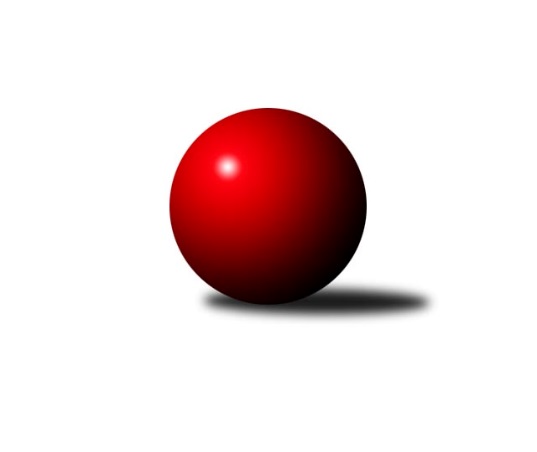 Č.19Ročník 2017/2018	10.3.2018Nejlepšího výkonu v tomto kole: 3301 dosáhlo družstvo: TJ Slovan Kamenice nad Lipou3. KLM D 2017/2018Výsledky 19. kolaSouhrnný přehled výsledků:TJ Lokomotiva České Budějovice 	- TJ Sokol Husovice C	6:2	3218:3056	12.0:12.0	10.3.TJ Centropen Dačice B	- KK Slovan Rosice B	0:0	0:0	0.0:0.0	10.3.TJ Sokol Mistřín 	- KK Slavoj Žirovnice 	5:3	3191:3196	13.0:11.0	10.3.SK Podlužan Prušánky 	- TJ Slovan Kamenice nad Lipou	2:6	3215:3301	10.0:14.0	10.3.TJ Sokol Slavonice A	- SK Baník Ratiškovice	0:0	0:0	0.0:0.0	10.3.TJ Sokol Šanov 	- TJ BOPO Třebíč	0:0	0:0	0.0:0.0	10.3.Tabulka družstev:	1.	TJ Slovan Kamenice nad Lipou	15	13	0	2	89.0 : 31.0 	213.5 : 146.5 	 3255	26	2.	SK Podlužan Prušánky	18	12	1	5	86.5 : 57.5 	228.0 : 204.0 	 3260	25	3.	TJ Lokomotiva České Budějovice	14	10	0	4	74.5 : 37.5 	193.5 : 142.5 	 3249	20	4.	TJ Sokol Šanov	13	9	0	4	59.0 : 45.0 	167.5 : 144.5 	 3246	18	5.	KK Slavoj Žirovnice	16	9	0	7	67.0 : 61.0 	188.0 : 196.0 	 3203	18	6.	SK Baník Ratiškovice	15	7	1	7	62.0 : 58.0 	188.5 : 171.5 	 3183	15	7.	TJ Sokol Slavonice A	17	6	2	9	57.0 : 79.0 	192.5 : 215.5 	 3177	14	8.	TJ Centropen Dačice B	13	6	0	7	51.0 : 53.0 	146.0 : 166.0 	 3241	12	9.	TJ Sokol Husovice C	16	6	0	10	56.0 : 72.0 	192.5 : 191.5 	 3214	12	10.	TJ Sokol Mistřín	17	4	3	10	54.0 : 82.0 	196.5 : 211.5 	 3191	11	11.	KK Slovan Rosice B	17	3	1	13	42.0 : 94.0 	168.5 : 239.5 	 3137	7	12.	TJ BOPO Třebíč	13	3	0	10	38.0 : 66.0 	133.0 : 179.0 	 3190	6Podrobné výsledky kola:	 TJ Lokomotiva České Budějovice 	3218	6:2	3056	TJ Sokol Husovice C	Martin Voltr	140 	 139 	 146 	141	566 	 2:2 	 527 	 126	109 	 150	142	Tomáš Válka	Tomáš Reban	138 	 118 	 166 	122	544 	 2:2 	 494 	 133	122 	 102	137	Lukáš Chadim	Jiří Reban	116 	 119 	 132 	123	490 	 1:3 	 511 	 129	118 	 138	126	Radim Máca	Jan Sýkora	136 	 118 	 126 	118	498 	 1:3 	 538 	 133	135 	 137	133	Marek Rozsíval	Pavel Černý	137 	 148 	 138 	142	565 	 3:1 	 503 	 123	149 	 118	113	Radim Meluzín	Zdeněk Kamiš	121 	 150 	 139 	145	555 	 3:1 	 483 	 136	135 	 106	106	Igor Sedlák *1rozhodčí: střídání: *1 od 60. hodu Martin GabrhelNejlepší výkon utkání: 566 - Martin Voltr	 TJ Centropen Dačice B	0	0:0	0	KK Slovan Rosice Brozhodčí: střídání: 	 TJ Sokol Mistřín 	3191	5:3	3196	KK Slavoj Žirovnice 	Jaroslav Polášek	116 	 132 	 148 	141	537 	 2:2 	 516 	 118	149 	 127	122	Pavel Ryšavý	Radim Pešl	141 	 128 	 133 	124	526 	 2:2 	 515 	 110	141 	 131	133	Patrik Solař	Martin Fiala	137 	 134 	 159 	137	567 	 4:0 	 525 	 119	132 	 149	125	David Švéda	Zbyněk Bábíček	140 	 138 	 147 	122	547 	 2.5:1.5 	 549 	 137	136 	 147	129	František Kožich	Luděk Svozil	143 	 146 	 128 	130	547 	 2.5:1.5 	 540 	 138	135 	 137	130	Miroslav Čekal	Stanislav Polášek *1	122 	 108 	 131 	106	467 	 0:4 	 551 	 158	127 	 137	129	Libor Kočovskýrozhodčí: střídání: *1 od 44. hodu Marek IngrNejlepší výkon utkání: 567 - Martin Fiala	 SK Podlužan Prušánky 	3215	2:6	3301	TJ Slovan Kamenice nad Lipou	Martin Tesařík	145 	 122 	 140 	147	554 	 4:0 	 517 	 126	115 	 138	138	Jakub Ouhel	Jan Zálešák	125 	 123 	 137 	136	521 	 1:3 	 575 	 137	147 	 136	155	David Dúška	Vojtěch Novák	130 	 128 	 142 	131	531 	 1:3 	 554 	 121	133 	 152	148	Lukáš Dúška	Michal Šimek	128 	 142 	 114 	136	520 	 0:4 	 563 	 130	143 	 142	148	Pavel Ježek	Dominik Fojtík	138 	 129 	 130 	141	538 	 1:3 	 564 	 140	149 	 140	135	Karel Dúška	Zdeněk Zálešák	153 	 139 	 120 	139	551 	 3:1 	 528 	 144	133 	 122	129	Petr Šindelářrozhodčí: Nejlepší výkon utkání: 575 - David Dúška	 TJ Sokol Slavonice A	0	0:0	0	SK Baník Ratiškovicerozhodčí: 	 TJ Sokol Šanov 	0	0:0	0	TJ BOPO Třebíčrozhodčí: Pořadí jednotlivců:	jméno hráče	družstvo	celkem	plné	dorážka	chyby	poměr kuž.	Maximum	1.	Petr Mika 	TJ Sokol Šanov 	573.94	370.7	203.3	1.9	8/8	(632)	2.	Jiří Malínek 	TJ Centropen Dačice B	565.66	373.1	192.5	4.3	10/10	(617)	3.	Jakub Kožich 	KK Slavoj Žirovnice 	562.80	370.1	192.7	3.6	10/11	(590)	4.	Zdeněk Kamiš 	TJ Lokomotiva České Budějovice 	556.84	369.7	187.2	3.3	7/7	(611)	5.	Jakub Ouhel 	TJ Slovan Kamenice nad Lipou	555.39	361.5	193.9	2.2	8/9	(605)	6.	Jan Zálešák 	SK Podlužan Prušánky 	552.51	367.1	185.4	3.6	10/10	(585)	7.	Milan Volf 	TJ Sokol Šanov 	550.63	364.8	185.8	3.3	6/8	(568)	8.	ml. Esterka 	SK Podlužan Prušánky 	550.59	376.8	173.8	5.8	7/10	(615)	9.	Karel Dúška 	TJ Slovan Kamenice nad Lipou	550.32	366.1	184.2	3.6	9/9	(594)	10.	Jiří Svoboda 	TJ Sokol Slavonice A	549.50	369.3	180.2	3.0	10/10	(579)	11.	Zdeněk Zálešák 	SK Podlužan Prušánky 	548.38	365.7	182.7	3.5	10/10	(596)	12.	David Dúška 	TJ Slovan Kamenice nad Lipou	548.35	366.2	182.2	4.3	9/9	(592)	13.	Pavel Ježek 	TJ Slovan Kamenice nad Lipou	548.08	358.6	189.5	3.8	6/9	(600)	14.	Dominik Fojtík 	SK Podlužan Prušánky 	547.83	371.6	176.2	4.7	8/10	(611)	15.	Bohumil Drápela 	TJ BOPO Třebíč	547.65	361.7	185.9	3.3	10/10	(590)	16.	Marek Rozsíval 	TJ Sokol Husovice C	546.82	363.5	183.4	4.6	10/11	(592)	17.	ml. Šplíchal 	TJ BOPO Třebíč	546.67	369.5	177.1	6.2	7/10	(578)	18.	Aleš Procházka 	TJ Sokol Šanov 	546.54	366.5	180.0	2.8	8/8	(601)	19.	Lukáš Prkna 	TJ Centropen Dačice B	545.78	373.8	172.0	5.8	8/10	(617)	20.	Zbyněk Bábíček 	TJ Sokol Mistřín 	545.62	361.1	184.5	4.6	6/8	(580)	21.	Viktor Výleta 	SK Baník Ratiškovice	545.43	359.5	185.9	3.7	7/7	(607)	22.	Tomáš Válka 	TJ Sokol Husovice C	544.41	372.8	171.7	5.7	9/11	(576)	23.	Jiří Matoušek 	TJ Sokol Slavonice A	543.71	371.2	172.5	4.4	7/10	(583)	24.	Tomáš Reban 	TJ Lokomotiva České Budějovice 	543.69	368.4	175.3	6.3	6/7	(567)	25.	Lukáš Dúška 	TJ Slovan Kamenice nad Lipou	543.33	363.1	180.2	3.8	8/9	(596)	26.	Martin Voltr 	TJ Lokomotiva České Budějovice 	543.27	362.1	181.1	3.1	7/7	(575)	27.	Miroslav Mátl 	TJ BOPO Třebíč	542.50	365.8	176.7	2.3	8/10	(584)	28.	Jiří Reban 	TJ Lokomotiva České Budějovice 	542.38	363.8	178.6	4.7	7/7	(573)	29.	Stanislav Žáček 	KK Slovan Rosice B	542.08	364.5	177.6	4.0	6/9	(627)	30.	Lukáš Chadim 	TJ Sokol Husovice C	541.74	367.1	174.7	4.2	9/11	(575)	31.	Lukáš Hlavinka 	SK Podlužan Prušánky 	541.38	359.7	181.6	2.8	9/10	(573)	32.	Petr Šindelář 	TJ Slovan Kamenice nad Lipou	540.30	365.7	174.6	6.8	8/9	(600)	33.	František Jakoubek 	TJ BOPO Třebíč	540.25	366.6	173.7	5.5	8/10	(576)	34.	Libor Kočovský 	KK Slavoj Žirovnice 	539.70	358.7	181.0	3.7	11/11	(609)	35.	Karel Kunc 	TJ Centropen Dačice B	539.66	360.4	179.3	4.4	7/10	(562)	36.	Lukáš Křížek 	TJ Centropen Dačice B	538.78	367.9	170.9	5.9	8/10	(587)	37.	Michal Tušl 	SK Baník Ratiškovice	537.83	364.5	173.3	5.0	5/7	(602)	38.	Pavel Černý 	TJ Lokomotiva České Budějovice 	537.40	365.3	172.2	5.5	6/7	(567)	39.	Petr Semorád 	TJ Centropen Dačice B	537.36	360.5	176.8	6.0	7/10	(573)	40.	Pavel Holomek 	SK Baník Ratiškovice	536.93	365.3	171.6	6.7	6/7	(571)	41.	Tomáš Červenka 	TJ Sokol Šanov 	536.64	361.5	175.1	5.4	6/8	(585)	42.	Radim Pešl 	TJ Sokol Mistřín 	536.06	367.2	168.8	6.7	7/8	(566)	43.	Aleš Zálešák 	SK Baník Ratiškovice	534.60	358.8	175.8	6.6	7/7	(600)	44.	Luděk Svozil 	TJ Sokol Mistřín 	534.40	365.3	169.1	3.9	8/8	(571)	45.	David Švéda 	KK Slavoj Žirovnice 	534.26	359.0	175.2	4.5	11/11	(601)	46.	Zbyněk Cízler 	TJ Sokol Mistřín 	533.88	358.7	175.1	3.9	6/8	(569)	47.	Vojtěch Novák 	SK Podlužan Prušánky 	533.14	364.0	169.2	5.1	9/10	(563)	48.	Pavel Ryšavý 	KK Slavoj Žirovnice 	532.84	364.5	168.3	6.0	11/11	(587)	49.	Radek Blaha 	TJ Sokol Mistřín 	532.50	366.8	165.7	7.0	6/8	(553)	50.	Vlastimil Musel 	TJ Centropen Dačice B	531.66	361.5	170.2	6.5	8/10	(582)	51.	Miroslav Ptáček 	KK Slovan Rosice B	529.17	361.6	167.6	5.0	7/9	(597)	52.	Jan Sýkora 	TJ Lokomotiva České Budějovice 	528.85	363.0	165.9	5.7	6/7	(540)	53.	Michal Klvaňa 	KK Slovan Rosice B	528.25	355.1	173.2	7.5	6/9	(551)	54.	Miroslav Bartoška 	TJ Sokol Slavonice A	527.50	365.0	162.5	7.4	8/10	(573)	55.	Pavel Blažek 	TJ Sokol Slavonice A	526.53	356.1	170.4	6.1	7/10	(575)	56.	Filip Šupčík 	TJ BOPO Třebíč	525.81	365.4	160.4	6.9	7/10	(575)	57.	Jakub Cizler 	TJ Sokol Mistřín 	524.14	360.0	164.1	6.2	7/8	(557)	58.	Patrik Solař 	KK Slavoj Žirovnice 	523.91	356.2	167.7	6.1	9/11	(559)	59.	Petr Špatný 	KK Slovan Rosice B	523.63	358.0	165.6	6.6	8/9	(553)	60.	Zdeněk Holub 	TJ Sokol Slavonice A	519.98	354.4	165.6	6.4	8/10	(559)	61.	František Kožich 	KK Slavoj Žirovnice 	519.43	357.2	162.2	6.0	9/11	(550)	62.	Radim Meluzín 	TJ Sokol Husovice C	518.08	354.7	163.4	6.8	10/11	(557)	63.	Jiří Staník 	TJ Sokol Šanov 	517.75	352.3	165.4	5.0	6/8	(576)	64.	Ľubomír Kalakaj 	KK Slovan Rosice B	517.00	356.0	161.0	8.7	8/9	(545)	65.	Václav Podéšť 	SK Baník Ratiškovice	516.63	356.9	159.7	6.9	7/7	(581)	66.	Pavel Šplíchal  st.	TJ BOPO Třebíč	508.78	349.8	159.0	7.0	9/10	(557)	67.	Karel Plaga 	KK Slovan Rosice B	499.97	348.9	151.0	7.3	6/9	(544)		Jan Mecerod 	KK Slovan Rosice B	575.33	379.7	195.7	2.7	2/9	(586)		Petr Streubel  st.	KK Slovan Rosice B	570.00	349.0	221.0	3.0	1/9	(570)		Martin Tesařík 	SK Podlužan Prušánky 	553.00	371.5	181.5	3.5	1/10	(554)		Michal Hrdlička 	KK Slovan Rosice B	551.77	368.8	183.0	3.7	5/9	(596)		Martin Fiala 	TJ Sokol Mistřín 	551.50	363.8	187.8	3.5	2/8	(567)		Petr Bakaj 	TJ Sokol Šanov 	548.50	363.1	185.4	6.2	2/8	(579)		Stanislav Polášek 	TJ Sokol Mistřín 	548.00	370.0	178.0	5.0	1/8	(555)		Pavel Švec 	TJ BOPO Třebíč	543.00	360.0	183.0	11.0	1/10	(543)		Tomáš Polánský 	TJ Lokomotiva České Budějovice 	541.50	386.0	155.5	6.0	2/7	(547)		Vladimír Dřevo 	TJ BOPO Třebíč	540.50	361.5	179.0	3.3	4/10	(550)		Tomáš Bártů 	TJ Centropen Dačice B	539.50	343.0	196.5	2.0	2/10	(552)		Petr Kesjár 	TJ Sokol Šanov 	539.00	386.0	153.0	8.0	1/8	(541)		Dalibor Dvorník 	TJ Sokol Husovice C	537.25	361.0	176.3	4.0	4/11	(558)		Jaroslav Polášek 	TJ Sokol Mistřín 	537.00	343.0	194.0	7.0	1/8	(537)		Tomáš Koplík  ml.	SK Baník Ratiškovice	536.17	359.0	177.2	3.3	2/7	(551)		Zdeněk Sedláček 	TJ Sokol Mistřín 	535.00	360.0	175.0	6.0	1/8	(535)		Michal Stieranka 	TJ Sokol Šanov 	534.60	356.6	178.0	6.6	5/8	(610)		Jakub Tomančák 	SK Baník Ratiškovice	533.67	370.7	163.0	4.7	3/7	(574)		Tomáš Mráka 	SK Baník Ratiškovice	533.00	352.0	181.0	7.0	1/7	(533)		Láďa Chalupa 	TJ Sokol Slavonice A	532.33	346.0	186.3	8.0	1/10	(550)		Michal Dostál 	TJ Sokol Slavonice A	531.06	352.6	178.4	5.0	4/10	(579)		Josef Blaha 	TJ Sokol Mistřín 	530.50	357.0	173.5	4.5	1/8	(531)		Petr Janák 	TJ Centropen Dačice B	528.00	362.3	165.7	2.7	3/10	(562)		Kamil Ondroušek 	KK Slovan Rosice B	527.33	349.3	178.0	6.7	3/9	(533)		Václav Klojda  ml.	TJ Lokomotiva České Budějovice 	526.00	358.7	167.3	4.0	3/7	(535)		Kamil Polomski 	TJ BOPO Třebíč	526.00	360.0	166.0	4.0	1/10	(526)		Rudolf Borovský 	TJ Sokol Slavonice A	525.75	351.9	173.8	5.6	6/10	(545)		Jiří Ondrák  ml.	TJ Sokol Slavonice A	525.71	360.5	165.2	6.2	6/10	(548)		Stanislav Červenka 	TJ Sokol Šanov 	525.25	367.0	158.3	8.0	4/8	(550)		Martin Gabrhel 	TJ Sokol Husovice C	524.31	360.1	164.2	8.9	6/11	(568)		Daniel Malý 	TJ BOPO Třebíč	524.00	357.0	167.0	7.0	1/10	(524)		Dominik Schüller 	SK Baník Ratiškovice	523.08	353.8	169.3	7.9	4/7	(554)		Marek Ingr 	TJ Sokol Mistřín 	522.53	349.2	173.3	5.3	5/8	(565)		Jiří Šindelář 	TJ Slovan Kamenice nad Lipou	520.00	360.0	160.0	6.0	1/9	(520)		Stanislav Zálešák 	SK Podlužan Prušánky 	517.17	362.7	154.5	6.5	3/10	(543)		Michal Šimek 	SK Podlužan Prušánky 	517.00	357.0	160.0	10.5	1/10	(520)		Petr Trusina 	TJ Sokol Husovice C	516.38	354.4	162.0	8.3	4/11	(533)		Igor Sedlák 	TJ Sokol Husovice C	514.94	360.0	154.9	6.4	6/11	(553)		Michal Pálka 	SK Podlužan Prušánky 	514.50	359.0	155.5	5.5	2/10	(532)		Radim Máca 	TJ Sokol Husovice C	514.00	348.7	165.3	6.1	5/11	(549)		Milan Bělíček 	KK Slovan Rosice B	513.33	356.0	157.3	7.2	2/9	(557)		Stanislav Dvořák 	TJ Centropen Dačice B	513.20	349.8	163.4	10.0	5/10	(560)		Miroslav Čekal 	KK Slavoj Žirovnice 	509.46	358.8	150.7	10.4	6/11	(560)		Milan Podhradský 	TJ Slovan Kamenice nad Lipou	507.67	355.0	152.7	7.0	3/9	(531)		Karel Gabrhel 	TJ Sokol Husovice C	507.00	339.0	168.0	9.0	1/11	(507)		Luděk Vacenovský 	SK Baník Ratiškovice	503.50	337.5	166.0	8.0	2/7	(504)		Jan Grygar 	TJ BOPO Třebíč	492.00	335.0	157.0	12.0	3/10	(523)		Kamil Hlavizňa 	KK Slovan Rosice B	492.00	339.0	153.0	10.0	1/9	(492)		Radek Horák 	TJ Sokol Mistřín 	483.00	326.0	157.0	4.0	1/8	(483)		Petr Khol 	TJ Sokol Mistřín 	464.00	331.0	133.0	9.0	1/8	(464)Sportovně technické informace:Starty náhradníků:registrační číslo	jméno a příjmení 	datum startu 	družstvo	číslo startu7232	Zdeněk Zálešák	10.03.2018	SK Podlužan Prušánky 	8x1512	Pavel Černý	10.03.2018	TJ Lokomotiva České Budějovice 	4x5761	Pavel Ježek	10.03.2018	TJ Slovan Kamenice nad Lipou	4x12607	Lukáš Chadim	10.03.2018	TJ Sokol Husovice C	9x20775	David Švéda	10.03.2018	KK Slavoj Žirovnice 	8x20196	Patrik Solař	10.03.2018	KK Slavoj Žirovnice 	6x3021	František Kožich	10.03.2018	KK Slavoj Žirovnice 	7x3062	Karel Dúška	10.03.2018	TJ Slovan Kamenice nad Lipou	5x22305	Lukáš Dúška	10.03.2018	TJ Slovan Kamenice nad Lipou	5x19352	Jakub Ouhel	10.03.2018	TJ Slovan Kamenice nad Lipou	5x19457	Petr Šindelář	10.03.2018	TJ Slovan Kamenice nad Lipou	4x19305	Marek Ingr	10.03.2018	TJ Sokol Mistřín 	5x24793	Martin Gabrhel	10.03.2018	TJ Sokol Husovice C	5x18086	Jan Sýkora	10.03.2018	TJ Lokomotiva České Budějovice 	4x1517	Jiří Reban	10.03.2018	TJ Lokomotiva České Budějovice 	5x16500	Radim Máca	10.03.2018	TJ Sokol Husovice C	6x15816	Tomáš Válka	10.03.2018	TJ Sokol Husovice C	8x21108	Martin Tesařík	10.03.2018	SK Podlužan Prušánky 	2x22326	Dominik Fojtík	10.03.2018	SK Podlužan Prušánky 	8x18994	Michal Šimek	10.03.2018	SK Podlužan Prušánky 	3x21792	Jan Zálešák	10.03.2018	SK Podlužan Prušánky 	8x18089	Radim Pešl	10.03.2018	TJ Sokol Mistřín 	5x3029	Miroslav Čekal	10.03.2018	KK Slavoj Žirovnice 	5x10534	Stanislav Polášek	10.03.2018	TJ Sokol Mistřín 	5x19085	Marek Rozsíval	10.03.2018	TJ Sokol Husovice C	7x8912	Luděk Svozil	10.03.2018	TJ Sokol Mistřín 	6x10730	Jaroslav Polášek	10.03.2018	TJ Sokol Mistřín 	2x21883	Tomáš Reban	10.03.2018	TJ Lokomotiva České Budějovice 	4x14656	Libor Kočovský	10.03.2018	KK Slavoj Žirovnice 	8x14417	Pavel Ryšavý	10.03.2018	KK Slavoj Žirovnice 	8x14304	Zbyněk Bábíček	10.03.2018	TJ Sokol Mistřín 	6x23813	Igor Sedlák	10.03.2018	TJ Sokol Husovice C	7x13210	Martin Fiala	10.03.2018	TJ Sokol Mistřín 	6x20790	Vojtěch Novák	10.03.2018	SK Podlužan Prušánky 	5x16171	Zdeněk Kamiš	10.03.2018	TJ Lokomotiva České Budějovice 	5x19492	David Dúška	10.03.2018	TJ Slovan Kamenice nad Lipou	5x20840	Radim Meluzín	10.03.2018	TJ Sokol Husovice C	7x4631	Martin Voltr	10.03.2018	TJ Lokomotiva České Budějovice 	5x
Hráči dopsaní na soupisku:registrační číslo	jméno a příjmení 	datum startu 	družstvo	Program dalšího kola:20. kolo17.3.2018	so	9:00	KK Slovan Rosice B - TJ Sokol Mistřín 	17.3.2018	so	10:00	TJ BOPO Třebíč - SK Podlužan Prušánky 	17.3.2018	so	10:00	SK Baník Ratiškovice - TJ Lokomotiva České Budějovice 	17.3.2018	so	11:30	TJ Sokol Husovice C - TJ Centropen Dačice B	17.3.2018	so	14:00	KK Slavoj Žirovnice  - TJ Sokol Šanov 	17.3.2018	so	14:30	TJ Slovan Kamenice nad Lipou - TJ Sokol Slavonice A	Nejlepší šestka kola - absolutněNejlepší šestka kola - absolutněNejlepší šestka kola - absolutněNejlepší šestka kola - absolutněNejlepší šestka kola - dle průměru kuželenNejlepší šestka kola - dle průměru kuželenNejlepší šestka kola - dle průměru kuželenNejlepší šestka kola - dle průměru kuželenNejlepší šestka kola - dle průměru kuželenPočetJménoNázev týmuVýkonPočetJménoNázev týmuPrůměr (%)Výkon3xDavid DúškaKamenice n. L.5754xMartin VoltrLok. Č.B. 107.425661xMartin FialaMistřín5672xPavel ČernýLok. Č.B. 107.235653xMartin VoltrLok. Č.B. 5663xDavid DúškaKamenice n. L.106.55752xPavel ČernýLok. Č.B. 5651xMartin FialaMistřín105.975674xKarel DúškaKamenice n. L.5646xZdeněk KamišLok. Č.B. 105.335553xPavel JežekKamenice n. L.5634xKarel DúškaKamenice n. L.104.46564